eedba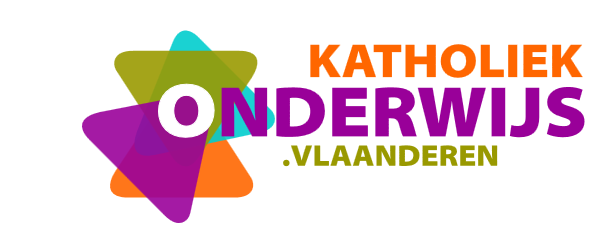 Overzicht (zelf)evaluaties: work in progressLEESWIJZERIn dit document geven we een overzicht aan instrumenten die bij een (zelf)evaluatie van de klaspraktijk of van de school kunnen gebruikt worden. Deze lijst is niet exhaustief en zal in de toekomst nog verder aangroeien. We nodigen alle collega’s uit om materialen of ideeën aan te leveren om deze verder aan te vullen. De instrumenten zijn onderverdeeld op basis van twee vragen: ‘Wie evalueert’? en ‘Wat wordt geëvalueerd?’.  Overzicht: Op bladzijde 2 vind je een gebald overzicht van de instrumenten. Korte info: De inhoud van deze instrumenten is te vinden op bladzijde 3 en volgende. Meer info en het instrument zelf: Voor meer informatie over elk van de instrumenten verwijzen we naar een fiche die je vindt op Intranet: https://intranet.katholiekonderwijs.vlaanderen – Instrumenten Referentiekader OK – Materialen bij Kwaliteitsontwikkeling.  Let wel: die pagina op Intranet is nog in opbouw. Enkele instrumenten hebben nog geen fiche gekregen, maar kan je wel al opvragen bij diane.vanhove@katholiekonderwijs.vlaanderen De leerlingen evalueren……de output van de lessen…lesprocessen en leerkrachtvaardigheden…schoolklimaat, welbevinden en betrokkenheid…leerlingenbegeleidingDe ouders evalueren……leerlingenbegeleiding…participatieDe leraar, de leidinggevende of het schoolteam evalueren……lesprocessen en leerkrachtvaardigheden…schoolklimaat, welbevinden en betrokkenheid… participatie/betrokkenheid…sterktes en zwaktes van de school of een team…de werking van het schoolteam (of een team binnen de school)…beleidsvoerend vermogen en schoolcultuur…leiderschap…effecten van een project… werkomstandigheden en welbevinden van het personeelAndere bronnen over……de output van de lessen…de context en input van de schoolWie evalueert?Wie evalueert?Wie evalueert?Andere dataLeerlingenOudersLeraar, leidinggevende of schoolteam Andere dataWat wordt geëvalueerd?Output van de lessenFeedbacktool ScholierenkoepelEvaluatiebox basisonderwijsPeilingen en paralleltoetsenLeerlingvolgsystemenWat wordt geëvalueerd?Lesprocessen en leerkracht-vaardighedenSst de leraar leert Leraren leren v lrlingen Punten aan je leraarChecklist leerkrachtvaardigheden SELFIE. Hoe goed gaat je school om met ICT?Wat wordt geëvalueerd?Schoolklimaat, welbevinden en betrokkenheidJoPSiMijn leerkrachtenGPS-toolEvaluatiebox basisonderwijs (breed evalueren)Wat wordt geëvalueerd?LeerlingenbegeleidingEvaluatietool leerlingen-begeleiding Evaluatietool leerlingen-begeleiding oudersWat wordt geëvalueerd?Participatie/betrokkenheidQuickscan ouderbetrokkenheidZelfscan ouderbetrokkenheidWat wordt geëvalueerd?Sterktes en zwaktes van de school/teamTRIS DisoSWOT Placemats OK Teamontwikkelplan via waarderend onderzoekDiagnose-instrument voor teamontwikkeling in het onderwijsWat wordt geëvalueerd?Team-/schoolwerkingTeamrollen Belbin Hoeden Di BonoPiramide LencioniWat wordt geëvalueerd?Beleidsvoerend vermogen en schoolcultuurBeleidsvoerend vermogen Onderzoeksmatig werkenProfessionele/ambtelijke cultuur Wat wordt geëvalueerd?LeiderschapOnderwijskundig leiderschapWat wordt geëvalueerd?Effecten van projectImpact+Wat wordt geëvalueerd?Werkomstandigheden en welbevdn personeelWellbeWat wordt geëvalueerd?Context en input Databundels/DataloepGemeenterapportenFeedbacktool (Scholierenkoepel)De feedbacktool ontwikkeld door de Vlaamse Scholierenkoepel maakt inspraak in de klas makkelijker. Leerkrachten secundair onderwijs kunnen deze eenvoudige online tool zelf feedback vragen aan leerlingen over het leereffect op tien 21°ste eeuwse vaardigheden. De keuze voor deze vaardigheden is gebaseerd op internationaal én eigen onderzoek, waarbij leerkrachten en leerlingen nauw werden betrokken. Leerkrachten kunnen daarnaast ook eigen open vragen toevoegen.Het digitale feedbackrapport kan enkel door de leerkrachten ingekeken worden. Het biedt hen actiegerichte feedback en een basis om een gesprek aan te gaan met de leerlingen, waarvoor VSK ook uitgewerkte leidraden aanbiedt. https://www.scholierenkoepel.be/feedbacktoolSst de leraar leertDe map ‘Sst, de leerkracht leert’ bevat 25 mogelijke manieren om feedback in de klas of op school vorm te geven: van vragenlijsten en klasdiscussies tot schrijfgesprekken en stellingenspelen. De map werd ontwikkeld door VSK (Vlaamse Scholierenkoepel)Leraren leren van leerlingen‘Leraren leren van leerlingen’ werd ontwikkeld door Universiteit Antwerpen (Cautreels, Deneire, Van Petegem). Het instrument heeft een dubbel doel. Het wil enerzijds de participatie van leerlingen op klasniveau bevorderen en anderzijds leraren de mogelijkheid tot zelfevaluatie bieden.Elke leerling geeft zijn mening over uitspraken die betrekking hebben op de volgende aspecten van de klaspraktijk: effectieve leertijd, gestructureerd onderwijs, evaluatie: bijhouden van vooruitgang van leerlingen, evaluatie en feedback, hoge verwachtingen, bekrachtiging, werksfeer in de klas, harmonische persoonlijkheidsvorming, autonomie erkennen. Het resultaat is een rapport met statistieken.De leraar ziet meteen hoe hij scoort, ook ten opzichte van andere (anonieme) leraren. De leraar bepaalt zelf of hij het resultaat bespreekt met de klas en/of de directie.Bij het instrument hoort een handleiding met tips voor de leraren om hun manier van lesgeven aan te passen op basis van hun rapport.Punten aan je leraar ‘Punten aan je leraar’ is een anonieme vragenlijst die de klas kan helpen om te verwoorden wat bij hen leeft. In een klasgesprek kunnen de antwoorden nabesproken worden. Deze vragenlijst werd ontwikkeld door een leraar en gepubliceerd als good practice in Klasse. JoPSi ‘JoPSi’, ontwikkeld door CEGO, helpt om het welbevinden van jongeren en hun betrokkenheid in kaart te brengen. Vanuit de feedback van leerlingen helpt JoPSi ontdekken hoe je als leraar je onderwijsaanpak en het onderwijsaanbod beter kan afstemmen op wat er in jouw klasgroep leeft en wat die nodig heeft om zich in leren te engageren. Het instrument helpt ook de jongeren zelf om stil te staan bij een aantal factoren die een invloed hebben op hun welbevinden, hun motivatie, hun betrokkenheid en hun relaties binnen de school- en klascontext. Het spreekt dus ook de verantwoordelijkheid van de jongeren aan om de kansen die ze krijgen optimaal te benutten.Mijn leerkrachten‘Mijn leerkrachten’ is een vragenlijst ontwikkeld door Vansteenkiste (UGent). De vragenlijst peilt naar hoe de leerlingen de omgang met de leraren ervaren. Wetende dat leerlingen met de ene leraar al wat beter kunnen opschieten dan met de andere, wordt de leerlingen gevraagd om de antwoorden niet te linken aan één specifieke leraar. De bedoeling is dat leerlingen hun gevoelens weergeven over hoe zij staan tegenover de leraren in het algemeen. Noot: hiervan bestaat momenteel (mei 2019) nog geen fiche op Intranet, dit wordt spoedig aangevuld)GPS-toolDeze bevraging ontwikkeld binnen Katholiek Onderwijs Vlaanderen peilt naar perceptie, attitudes, vaardigheden en gedrag van leerlingen. De vragen gaan vooral over hoe leerlingen leren samen leven in verschil. De GPS-tool biedt de school materiaal aan om deze ontwikkelvelden te evalueren op schoolniveau.Noot: hiervan bestaat momenteel (mei 2019) nog geen fiche op Intranet, dit wordt spoedig aangevuld)Evaluatietool leerlingenbegeleiding (leerlingen) De onderzoeksvraag bij deze tool luidt ‘In welke mate zorgt de school voor een passende begeleiding voor alle leerlingen (brede basiszorg) en bepaalde leerlingen (verhoogde zorg) met het oog op gelijke onderwijskansen?’ De methodiek werd ontwikkeld door de onderwijsinspectie in het kader van een thema-onderzoek. Werkwijze: aan de hand van een aantal covers van het tijdschrift ‘KLASSE VOOR LERAREN’ wordt met een groep leerlingen naar succesfactoren en belemmerende factoren van de leerbegeleiding op school gezocht. Evaluatietool leerlingenbegeleiding (ouders)Het betreft een methodiek voor het voeren van semi-gestructureerde interviews met ouders over de mate waarin de school leerlingen begeleidt binnen de 4 thema’s: - sociaal emotionele ontplooiing - leren en studeren - leerloopbaan - fysiek welzijn. De methodiek werd ontwikkeld door de onderwijsinspectie in het kader van een thema-onderzoek.Quickscan ouderbetrokkenheid Deze quickscan van VCOV is gebaseerd op het werk van Lusse (Hogeschool Rotterdam), het participatiehuis van de ouderkoepels GO!ouders, KOOGO en VCOV en de brochure van Eiland naar WIJ-land. Dit gebeurde op initiatief van  het Onderwijsnetwerk Antwerpen. De quickscan is gemaakt om de samenwerking met ouders op school in beeld te krijgen. Volgende elementen komen aan bod: Een positieve attitude in samenwerking met ouders en basale organisatie van contacten met ouders;De wederkerige relatie tussen ouders en school;De wederzijdse afstemming tussen school en thuis over leren en opvoeden;Samen schoolmaken.Noot: hiervan bestaat momenteel (mei 2019) nog geen fiche op Intranet, dit wordt spoedig aangevuld)Checklist leerkrachtvaardighedenDe checklists van Pameijer, van Beukering, Schulpen en Van de Veire (2010) kunnen gebruikt worden om leerkrachtvaardigheden te bespreken.  Ze bieden een kader bij gesprekken over en observaties van de afstemming, de wisselwerking en de rol van de leerkracht. De checklists zijn te benutten bij het reflecteren op de eigen basishouding (opvattingen en overtuigingen) en, in het verlengde hiervan, op het eigen pedagogisch-didactisch handelen; bij het reflecteren in een lerarenteam of bij het geven van collegiale feedback; of door een leidinggevende die feedback wil geven aan leraar. Je kunt ook zelf een checklist samenstellen met vaardigheden die jij belangrijk vindt.Noot: hiervan bestaat momenteel (mei 2019) nog geen fiche op Intranet, dit wordt spoedig aangevuld)SELFIE. Hoe goed gaat je school om met ICT? SELFIE is een gratis tool voor zelfevaluatie die toont hoe goed scholen het doen op vlak van ICT. Je krijgt inzicht in je sterke en minder sterke punten op het gebied van digitale onderwijs- en leertechnologieën. De tool is ontworpen door en voor scholen.Evaluatiebox basisonderwijs (breed evalueren)Naast gevalideerde en gestandaardiseerde toetsen bevat de evaluatiebox basisonderwijs verschillende observatielijsten en kijkwijzers waarmee een leraar bijvoorbeeld het welbevinden van leerlingen in kaart kan brengen. Deze tools kunnen zowel op niveau van de individuele leerling als op niveau van de kwaliteitsontwikkeling van het lesgeven gebruikt worden. Noot: hiervan bestaat momenteel (mei 2019) nog geen fiche op Intranet, dit wordt spoedig aangevuld)Zelfscan ouderbetrokkenheid“Leraren zeggen snel dat een kind ‘betrokken ouders’ heeft als ‘het altijd met alles in orde is’. Maar echte ouderbetrokkenheid is veel meer. Het zorgt ervoor dat kinderen graag naar school komen, zelf meer betrokken zijn op sociaal en schools vlak en zich beter voelen in de klas. Ouderbetrokkenheid vormt daarom een belangrijke basis voor leren. In het lager- en secundair onderwijs zien we dat de kinderen met betrokken ouders ook beter presteren.” (Prof. Onderwijskunde Ruben Vanderlinde)Het is dus belangrijk om te werken aan een rijk partnerschap met ouders. De zelfscan Hoe bouw je aan kwaliteitsvolle relaties met ouders die verschenen is in Klasse van 27 augustus 2018 geeft hier een antwoord op.TRISTRIS is een instrument op basis van EFQM en het INK-model waarmee een organisatie (school, vakgroep, werkgroep, dienst,…) de eigen kwaliteitsontwikkeling onderzoekt en bewaakt. De waarderende benadering is hierbij belangrijk.TRIS duidt op een samenwerkingsverband tussen hogescholen in Vlaanderen: Thomas More, Erasmus hogeschool Brusse, Xios hogeschool Limburg, Plantijn Hoogeschool. Voor de ontwikkeling van de instrumenten secundair en basisonderwijs werkte TRIS samen met de pedagogische begeleidingsdienst.DISODISO staat voor Diagnose Instrument Secundair Onderwijs. Het instrument peilt naar de samenhang tussen het onderwijskundig en schoolorganisatorisch functioneren, twee aspecten die onlosmakelijk met elkaar verbonden zijn. Het is gebaseerd op  het onderzoek van Petri naar schoolontwikkeling. Ontwikkeld door de Pedagogische Begeleidingsdienst van Katholiek Onderwijs Vlaanderen.SWOTDe SWOT-analyse is een bedrijfskundig model dat intern de sterktes en zwaktes en in de omgeving de kansen en bedreigingen analyseert; op basis hiervan wordt vervolgens de strategie bepaald.Placemats OKDeze placemats zijn gebaseerd op het referentiekader onderwijskwaliteit. Ze zijn een manier om op basis van een aantal richtvragen met het team na te gaan in hoeverre men aan de kwaliteitsverwachtingen van het OK tegemoet komt.  Daarbij wordt rekening gehouden met de context en de input van de school. Op basis van de resultaten kan het team de kwaliteit van het onderwijs borgen of bijsturen, ontwikkeld door de Pedagogische Begeleidingsdienst van Katholiek Onderwijs Vlaanderen, initiatiefnemers: regio Limburg en regio Antwerpen. Teamontwikkelplan via waarderend onderzoekVia de ontwikkelmethode waarderend onderzoeken ontdek je als team samen met andere betrokkenen de successen van het verleden.  Vanuit deze ervaringen bouw je door. Met de hulp van een gezamenlijke verbeelding, die wortels heeft in een positief verleden, maak je een gewenste voorstelling  van de toekomst. Op de positieve voorstelling volgt dan automatisch een positieve actie. Als resultaat heb je een krachtige analyse van de sterke punten van de organisatie, je team, en visie op en plannen voor  de toekomstige ontwikkeling van het team die herkenbaar is voor alle betrokkenen. Dit kan bijvoorbeeld vormkrijgen in het ‘teamontwikkelplan’.Diagnose-instrument voor teamontwikkeling in het onderwijsDe afgelopen tijd zien we op scholen de invoering van het werken in teams. De veranderingen waarmee scholen worden geconfronteerd vragen om verdergaande samenwerking tussen leraren. Het werken met (kern)teams als organisatievorm kan daaraan een belangrijke bijdrage leveren. Dit alles is een complexe materie en vereist veel van leraren en organisatie. Het Ruud de Moor Centrum ontwikkelde een diagnose-instrument waarmee de verdere ontwikkeling van teams kan gestimuleerd worden. Teamrollen Belbin Inzicht in talenten van jezelf en je collega’s, en het optimaal inzetten ervan, is essentieel voor een succesvolle samenwerking! De Teamrollen van Belbin beschrijven het gedrag dat we kunnen herkennen wanneer wij samenwerken met anderen, evenals de daaraan gekoppelde talenten en onlosmakelijk verbonden valkuilen. Elke teamrol is eigenlijk een strategie in het omgaan met het werk en met collega’s. Voor teams vormen de teamrollen hét instrument om de verschillende stijlen van samenwerken succesvol te combineren.Noot: hiervan bestaat momenteel (mei 2019) nog geen fiche op Intranet, dit wordt spoedig aangevuld)Hoeden di BonoHet denkhoedenmodel van Di Bono kijkt hóe teamleden elkaar aanvullen. Uitgangspunt is dat samenwerken geen aangeboren talent is, maar een aan te leren vaardigheid.Piramide LencioniDe piramide van Lencioni brengt de vijf belangrijkste valkuilen van een team in kaart waardoor er doelgericht gewerkt kan worden naar een succesvol en effectief team. Om een team te ontwikkelen met hulp van dit model is het noodzakelijk dat alle teamleden in staat zijn om aan het team te kunnen en willen werken. Het besef dat er iets veranderd moet worden is belangrijk om meer potentie uit het team te halen.Beleidsvoerend vermogenScholen krijgen steeds meer autonomie om vorm te geven aan hun beleid. Positief is dat daardoor rekening kan worden gehouden met de lokale context. Tegelijk stelt dit de school ook wel voor uitdagingen en wordt er een beroep gedaan op het beleidsvoerend vermogen van de scholen. Het beleidsvoerend vermogen is niet enkel afhankelijke van de leidinggevende, maar is een opdracht van het hele team. Om te peilen naar het beleidsvoerend vermogen van een school is er de vragenlijst die gebaseerd is op de 8 pijlers van beleidsvoerend vermogen. Er is ook een meer beknopte versie van deze vragenlijst voorzien. Bron van deze vragenlijsten: Vanhoof & Van Petegem, 2017.Onderzoeksmatig werken in de schoolDe vragenlijst ‘Onderzoeksmatig werken in de school’ werd ontwikkeld door Krüger (Universiteit Amsterdam) binnen een onderzoek naar (de invloed van schoolleiders op) een onderzoekende cultuur binnen scholen. Professionele versus ambtelijke cultuurEen professionele cultuur is volgens Van Emst een noodzakelijke voorwaarde om tot kwaliteitsontwikkeling te komen. Maar in hoeverre is er al sprake van een professionele cultuur? Een continuüm met kenmerken van de professionele cultuur aan de ene kant en kenmerken van de ambtelijke cultuur aan de andere kant, helpt een school om na te gaan welke kenmerken overheersen.Onderwijskundig leiderschap Met de vragenlijst ‘onderwijskundig leiderschap’ geven de medewerkers de leidinggevende feedback over zijn/haar capaciteiten als onderwijskundig leider. Bron: Masterproef Rina Dauwens (UGent): Mogelijkheden en beperkingen van het onderwijskundig leiderschap van directeurs in het secundair onderwijs Noot: hiervan bestaat momenteel (mei 2019) nog geen fiche op Intranet, dit wordt spoedig aangevuld)Impact +De Impact+ Oefening heeft als doel projectteams aan het denken te zetten over de impact van hun project, hoe ze die impact zullen meten en hoe ze gegevens gaan verzamelen om hun project te onderbouwen. De Impact+ Oefening fungeert als het uitgangspunt voor discussies over impact, die op hun beurt zullen leiden tot een impactbeoordelingsplan. Voor een succesvolle impactbeoordeling en -evaluatie zijn tijd en energie nodig. WellBeDe wetgeving rond welzijn op het werk verplicht een bestuur (als werkgever) om zijn medewerkers te bevragen over hun welzijn en welbevinden op het werk. Om die bevraging te doen, ontwikkelde Katholiek Onderwijs Vlaanderen een online tool. WellBe is de opvolger van de vroegere ‘RAPS’-bevraging, die voor begeleiders een zeer intensief proces betekende.Noot: hiervan bestaat momenteel (mei 2019) nog geen fiche op Intranet, dit wordt spoedig aangevuld)Evaluatiebox basisonderwijsDe evaluatiebox bevat de jaarlijkse (verplichte) gevalideerde eindtoetsen voor het basisonderwijs, maar daarnaast ook tal van andere gestandaardiseerde toetsen die de school inzicht geeft in hoe de leerlingen zich verhouden ten opzichte van leerlingen in andere scholen. Gebruik van de OKI-index zorgt ervoor dat scholen een benchmark krijgen ten opzichte van een relevante vergelijkingsgroep.Noot: hiervan bestaat momenteel (mei 2019) nog geen fiche op Intranet, dit wordt spoedig aangevuld)Peilingtoetsen en paralleltoetsenDe peilingen en paralleltoetsen worden ontwikkeld door het Steunpunt Peilingsonderzoek van de KULeuven. Het betreft gestandaardiseerde toetsen gebaseerd op een specifieke set van eindtermen waarbij een school kan nagaan hoe de eigen groepen zich verhouden ten opzichte van leerlingen in andere scholen. Noot: hiervan bestaat momenteel (mei 2019) nog geen fiche op Intranet, dit wordt spoedig aangevuld)Leerlingvolgsystemen Er zijn in het basisonderwijs tal van leerlingvolgsystemen, zoals LVS (van de Vlaamse overheid, gebaseerd op het Nederlandse CITO-leerlingvolgsysteem) en LVS-VCLB ontwikkeld door het koepel van Vlaamse Vrije CLB’s. De LVS’en zijn beschikbaar in domeinen als (technisch) lezen, spellen en wiskunde en zijn totnogtoe beperkt tot het basisonderwijs. Deze toetsen worden vaak gebruikt op het niveau van de individuele leerlingen, maar ze kunnen ook een bron vormen voor reflectie over de kwaliteit van de lessen of over het functioneren van de school. De referentiegroepen bieden mogelijkheid tot benchmarking van de leerlingevolutie en leerwinst overheen scholen. Noot: hiervan bestaat momenteel (mei 2019) nog geen fiche op Intranet, dit wordt spoedig aangevuld)Databundels en dataloepDataloep is een interactieve toepassing van de databundels. Ze geeft scholen inzicht in leerlingenkenmerken, leerlingfluctuaties, zittenblijven en schoolse vorderingen… in vergelijking met Vlaanderenbrede referentiegroepen. Qua weergave kan men kiezen tussen tabellen, grafieken of kaarten. Een deel van Dataloep is openbaar beschikbaar (“Dataloep Publiek”), een ander deel is enkel voor de school zelf te raadplegen (“Mijn Onderwijs”).Noot: hiervan bestaat momenteel (mei 2019) nog geen fiche op Intranet, dit wordt spoedig aangevuld)GemeenterapportenVerschillende bronnen geven relevante informatie voor scholen over de gemeente waarin de school gelegen is, of waaruit ze leerlingen rekruteert. Zo onder meer de gemeentelijke profielschetsen van de Vlaamse overheid (http://regionalestatistieken.vlaanderen.be/monitor-gemeentelijke-profielschetsen) en de rapporten op gemeenteniveau op ‘Dataloep Publiek’Noot: hiervan bestaat momenteel (mei 2019) nog geen fiche op Intranet, dit wordt spoedig aangevuld)